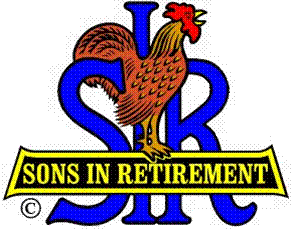 Las Trampas Branch 116Executive Committee Meeting AgendaSeptember 18, 20179:30 AMCall Meeting to Order and confirm we have a quorum.Review Agenda/Minutes for Changes/Additions.Standing Reports:Secretary – Fred Schafer – Approval of July 17, 2017 minutes.Attendance – Sam Beret		  Head count, missed luncheon receipts.Membership – Phil Goff 	New Members to be inducted: 	Guests Today:	Visitors: Budget – Jim Nickles Big Sir Report:Storyteller:  Fred SchaferChaplain:  Doug AldersAnnual Corporate Meeting – August 8, 2017.HLM Award and Senior SIR Awards.Carson City Golf Tournament2017 State Training  Little Sir Report:September Speaker:  Mark Jordan – Eclipse and its historical significance.October Speaker:Other Other Reports Adjourn – 10:15 am